В соответствии с Федеральным законом от 06.10.2003 № 131-ФЗ «Об общих принципах организации местного самоуправления в Российской Федерации», статьей 11 Федерального закона от 27.07.2010 № 210-ФЗ «Об организации предоставления государственных и муниципальных услуг», постановлением администрации Бузулукского района от 18.12.2015 года          №  878-п «Об утверждении Положения о реестре муниципальных   услуг   (функций) муниципального  образования Бузулукский  район  Оренбургской области» и на основании статьи 24 Устава муниципального образования Бузулукский район:П О С Т А Н О В Л Я Ю:1. Утвердить реестр муниципальных услуг (функций) муниципального образования Бузулукский район согласно приложению к настоящему постановлению.2. Постановление администрации Бузулукского района от  21.10.2016 г.  № 773-п «Об  утверждении реестра муниципальных   услуг (функций) муниципального   образования Бузулукский  район  Оренбургской области» признать утратившим силу.3. Контроль за исполнением настоящего постановления возложить на первого заместителя главы администрации района по оперативному управлению   Евсюкова А.Н.  4. Настоящее постановление вступает в силу после официального опубликования  в газете «Российская провинция» и подлежит официальному опубликованию на правовом  интернет-портале Бузулукского района (www.pp.bz.ru).Глава района 		                                                                  Н.А. БантюковРазослано: в дело, Евсюкову А.Н., отделу имущественных отношений, отделу архитектуры и градостроительства, финансовому отделу, отделу по  делам молодежи, спорту и туризму, отделу культуры, отделу образования, архивному отделу, отделу  по делам несовершеннолетних, опеки и попечительству, Бузулукской межрайпрокуратуре.                                                                                                                                   Приложение к постановлению                                                                                                                                                администрации Бузулукского районаот  № _-пРеестрмуниципальных услуг (функций) муниципального образованияБузулукский район Оренбургской области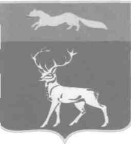 АДМИНИСТРАЦИЯМУНИЦИПАЛЬНОГО ОБРАЗОВАНИЯБУЗУЛУКСКИЙ РАЙОНОРЕНБУРГСКОЙ ОБЛАСТИПОСТАНОВЛЕНИЕ________________ №-пг. БузулукОб     утверждении      реестра муниципальных   услуг   (функций)муниципального      образованияБузулукский  район  Оренбургскойобласти N п/пНаименование муниципальной   услуги      (функции)   Получатели  муниципальной   услуги      (функции)   Поставщики  муниципальной   услуги      (функции)  Органы местногосамоуправления       или      самостоятельные  структурные  подразделения,  муниципальные   учреждения,   ответственные за организацию    оказания     муниципальной     услуги     (осуществления    функции)     Нормативные  правовые акты,  являющиеся основаниями  для оказания муниципальной  услуги   	(осуществления функции)   Результат предоставления   1       2            3            4             5            6       712345671Выдача выписок из Реестра муниципального имущества Оренбургской области.Юридические и физические лицаОтдел имущественных отношений администрации Бузулукского районаАдминистрация Бузулукского района-Конституция Российской Федерации; -Градостроительный кодекс РФ;- ФЗ от 06.10.2003 г. № 131-ФЗ «Об общих принципах организации местного самоуправления в  Российской Федерации»;-Устав МО Бузулукский район; Выписка из реестра2Оформление документов на передачу квартир  в собственность граждан (приватизация  жилья) по многоквартирным домам и одноквартирным домам.Физические лицаОтдел имущественных отношений администрации Бузулукского районаАдминистрация Бузулукского района-ФЗ от 06.10.2003 г. № 131-ФЗ «Об общих принципах организации местного самоуправления в  Российской Федерации»;-Жилищный кодекс Российской Федерации;-Закон Российской Федерации от 4 июля 1991 года № 1541-1«О приватизации жилищного фонда в Российской Федерации».Договор безвозмездной передачи жилого помещения3Предоставление информации об объектах недвижимого имущества, находящихся в муниципальной собственности и предназначенных для сдачи в аренду.Юридические лица, физические лицаОтдел имущественных отношений администрации Бузулукского районаАдминистрация Бузулукского района-Градостроительный кодекс РФ-ФЗ РФ от 06.10.2003 № 131-ФЗ «Об общих принципах организации местного самоуправления в Российской Федерации»;-ФЗ РФ от 26.07.2016 года №135 «О защите конкуренции»; Устав МО Бузулукский район;Договор аренды, безвозмездного пользования.4Выдача разрешения на установку и эксплуатацию рекламной конструкции.Юридические лица, физические лицаОтдел имущественных отношений администрации Бузулукского районаАдминистрация Бузулукского района-ФЗ от 06.10.2003 г. № 131-ФЗ «Об общих принципах организации местного самоуправления в Российской Федерации»;-Федеральный закон от 02.05.2006г. № 59-ФЗ «О порядке рассмотрения обращений граждан Российской Федерации»;-Федеральный закон от 13.03.2006г. № 38-ФЗ «О рекламе». Договор на установку рекламных конструкций 5Постановка на учет граждан в качестве нуждающихся в жилых помещениях, предоставляемых по договорам социального найма.Физические лицаОтдел по делам несовершеннолетних, опеки и попечительству администрации Бузулукского района Администрация Бузулукского района-Конституция Российской Федерации; -Жилищный кодекс Российской Федерации; -Федеральный закон от 06.10.2003г. № 131-ФЗ «Об общих принципах организации местного самоуправления в Российской Федерации»;-Федеральный закон от 09.02.2009г. № 8-ФЗ «Об обеспечении доступа к информации о деятельности государственных органов и органов местного самоуправления»;-Федеральный закон от 27.07.2010г. № 210-ФЗ «Об организации предоставления государственных и муниципальных услуг»; -Закон Оренбургской области от 23.11.2005г. № 2733/489-III-ОЗ «О порядке ведения органами местного самоуправления учёта граждан в качестве нуждающихся в жилых помещениях, предоставляемых по договорам социального найма»;-Закон Оренбургской области от 13.07.2007г. № 1347/285-IV-ОЗ " О предоставлении жилых помещений отдельным категориям граждан на территории Оренбургской области»;-Устав муниципального образования Бузулукский район Оренбургской области.-Решение Совета депутатов муниципального образования Бузулукский район Оренбургской области  от 13.06.2017 № 167 «Об установлении норм предоставления по договору социального найма и учетных норм площади жилого помещения на территории Бузулукского района»;-Постановление администрации Бузулукского района Оренбургской области от 03.06.2012 № 253-п «Об утверждении порядка разработки и утверждения административных регламентов предоставления муниципальных услуг».постановка граждан на учет в качестве нуждающихся в жилых помещениях, отказ в постановке на учет6Предоставление информации из документов архивного фонда муниципального образования.Юридические лица, физические лицаАрхивный отдел администрации Бузулукского районаАдминистрация Бузулукского района-Федеральный закон от 22 октября 2004 г. № 125-ФЗ «Об архивном деле в Российской Федерации»;-Федеральный закон от 2 мая 2006 г. № 59-ФЗ «О порядке рассмотрения обращений граждан Российской Федерации»; -Закон Оренбургской области от 29 августа 2005 г. № 2551/460-III-ОЗ «Об архивном деле в Оренбургской области»;Выдача справок, 7Выдача уведомления о внесении в ИАС «Торговый реестр Оренбургской области»Юридические лица, физические лица Отдел экономики администрации Бузулукского районаАдминистрация Бузулукского района- Конституцией Российской Федерации;- Гражданским Кодексом Российской Федерации;- Федеральным законом от 30.12.2006г. № 271-ФЗ «О розничных рынках и о внесении изменений в Трудовой кодекс Российской Федерации»;-Федеральным законом от 06.10.2003 г. №131-ФЗ "Об общих принципах организации местного самоуправления в Российской Федерации";- В соответствии Федеральным  законом от 27.10.2010 г. № 210-ФЗ «Об организации предоставления государственных и муниципальных услуг»Выдача  уведомления о внесении в ИАС «Торговый реестр Оренбургской области»8Реализация дополнительных общеразвивающих программФизические лицаМБОУ ДОД «Детская школа искусств Бузулукского района» (по согласованию)Отдел культуры администрации Бузулукского района-Конституция Российской Федерации;-Гражданский кодекс Российской Федерации;-Федеральный закон от 06.10.2003 года №131-ФЗ  «Об общих принципах организации местного самоуправления в Российской Федерации»;-Федеральный закон от 12.01.1996г. № 7-ФЗ «О некоммерческих организациях»;-Федеральный закон Российской Федерацией от 27.07.2010г. №210-ФЗ «Об организации предоставления государственных и муниципальных услуг»;-Федеральный закон Российской Федерацией от 02.05.2006г. № 59-ФЗ «О порядке рассмотрения обращений граждан Российской Федерации»;-Закон Российской Федерации от 09.10.1992г. № 3612-I «Основы законодательства Российской Федерации о культуре;-Постановление  Правительства Российской Федерации от 16.05.2011г. №373 «О разработке и утверждении административных регламентов осуществления государственного контроля (надзора) и административных регламентов предоставления государственных услуг»;-Распоряжение  Правительства Российской Федерации от 25.04.2011г.   №729-р «Об утверждении перечня услуг, оказываемых государственными и муниципальными учреждениями и другими организациями, в которых размещается государственное задание (заказ) или муниципальное задание (заказ), подлежащих включению в реестры государственных или муниципальных услуг и предоставляемых в электронной форме»;-Распоряжение администрации Бузулукского района Оренбургской области  от 21.11.2016г. № 859 «Об  утверждении  административного регламента предоставления муниципальной услуги «Обучение детей по программам дополнительного образования в сфере культуры и искусства».Обучение детей 9Библиотечное, библиографическое и информационное обслуживание пользователей библиотекиФизические, юридические лицаМБУК «Централизованнаярайонная библиотечная система (по согласованию)Отдел культуры администрации Бузулукского района-Конституция Российской Федерации;-Федеральный закон от 29.12.1994г. №78-ФЗ «О библиотечном деле»; -Постановление администрации Бузулукского района Оренбургской области  от 07.07.2016г. № 520-п «Об утверждении административного регламента предоставления муниципальной услуги «Библиотечное, библиографическое и информационное обслуживание пользователей библиотеки»Предоставление информации10Установление, прекращение, приостановление, возобновление, расчет, перерасчет и выплата пенсии за выслугу лет гражданам, замещавшим муниципальные должностиФизические лица Ведущий специалист по социальным вопросам администрации Бузулукского  районаАдминистрация Бузулукского района-Конституция Российской Федерации; -Федеральный закон от 06.10.2003 г. №131-ФЗ «Об общих принципах организации местного самоуправления в Российской Федерации»;-Федеральный закон от 17.12.2001 г. №173-ФЗ «О трудовых пенсиях в Российской Федерации»;-Федеральный закон от 15.12.2001 г. №166-ФЗ «О государственном пенсионном обеспечении в Российской Федерации»;-Федеральный закон  от 02.03.2007 г. №25-ФЗ «О муниципальной службе в Российской Федерации»; -Федеральный закон от 27.07.2010 г. №210-ФЗ «Об организации предоставления государственных и муниципальных услуг»;-Закон Оренбургской области от 27.11.1996 г. «Об установлении пенсии за выслугу лет государственным гражданским служащим Оренбургской области»;-Закон Оренбургской области от 10.10.2007 г. №1611/339-IV-ОЗ «О муниципальной службе в Оренбургской области»;-Постановление администрации  Бузулукского района Оренбургской области  от 13.08.2015г. № 626-п «Об утверждении административного регламента  предоставление муниципальной услуги «Назначение и выплата доплаты к пенсии за выслугу лет муниципальным служащим».Назначение и выплата доплаты к пенсии за выслугу лет муниципальных служащих11Реализация дополнительных общеобразовательных предпрофессиональных программ в области искусствФизические лицаМБУ ДО «ДШИ Бузулукского района»Отдел культуры администрации Бузулукского районаФедеральный закон Российской Федерации от 24.07.1998г. №124-ФЗ   «Об основных гарантиях прав ребенка в Российской Федерации»;Федеральный закон Российской Федерации от 06.10.2003г. № 131-ФЗ «Об общих принципах организации местного самоуправления в Российской Федерации»;Федеральный закон Российской Федерации от 29.12.2012г. № 273-ФЗ «Об образовании в Российской Федерации»;Устав МБУ ДО «ДШИ Бузулукского района».Обучение детей12Присвоение спортивных разрядов  «второй спортивный разряд» и «третий спортивный разряд»  спортсменам»Физические лицаОтдел по делам молодежи, спорту и туризмуАдминистрация Бузулукского района-Конституция Российской Федерации -Гражданский кодекс Российской Федерации; -Федеральный закон от 06.10.2003г. № 131-ФЗ «Об  общих принципах организации местного самоуправления в Российской Федерации"Присвоение спортивного разряда13Организация и проведение спортивных мероприятийФизические лицаОтдел по делам молодежи, спорту и туризмуАдминистрация Бузулукского района-Конституция Российской Федерации -Гражданский кодекс Российской Федерации; -Федеральный закон от 06.10.2003г. № 131-ФЗ «Об  общих принципах организации местного самоуправления в Российской Федерации"Проведения спортивных мероприятий14Предоставление градостроительного плана земельного участкаЮридические лица всех организационных правовых форм, физические лицаОтдел архитектуры и градостроительства администрации Бузулукского районаАдминистрация Бузулукского района-Конституция Российской Федерации -Гражданский кодекс Российской Федерации; -Градостроительный кодекс Российской Федерации; -Федеральный закон от 06.10.2003г. № 131-ФЗ «Об  общих принципах организации местного самоуправления в Российской Федерации";  -Федеральный закон от 02.05.2006г. № 59 ФЗ «О  порядке рассмотрения обращений граждан Российской Федерации»; -Федеральный закон от 09.02.2009г. № 8-ФЗ «Об  обеспечении доступа к информации о деятельности государственных органов и органов местного самоуправления»; -Федеральный закон от 27.07.2010г. № 210-ФЗ «Об  организации предоставления государственных и муниципальных услуг»; -Устав муниципального образования Бузулукский район;-Постановление администрации  Бузулукского района Оренбургской области  от 11.12.2015г. № 862-п      «Об утверждении административного регламента по предоставлению муниципальной услуги "Выдача градостроительных планов земельных участков».       - выдача              ГПЗУ;            - отказ в выдаче    ГПЗУ, ед.15Предоставление  разрешений на строительствоФизические лица -  граждане РоссийскойФедерации,         иностранные граждане и лица без гражданства, индивидуальные предприн   матели; юридические лица   всех               организационно-    правовых форм,     являющиеся         собственниками или уполномоченными имилицами             Отдел архитектуры и градостроительства администрации Бузулукского районаАдминистрация Бузулукского района-Конституция Российской Федерации -Гражданский кодекс Российской Федерации; -Градостроительный кодекс Российской Федерации; -Федеральный закон от 06.10.2003г. № 131-ФЗ «Об общих принципах организации местного самоуправления в Российской Федерации»; -Федеральный закон от 02.05.2006г. № 59-ФЗ «О порядке рассмотрения обращений граждан Российской Федерации»;-Федеральный закон от 09.02.2009г. № 8-ФЗ «Об обеспечении доступа к       информации о деятельности  государственных органов и органов местного  самоуправления»; -Федеральный закон от 27.07.2010г. № 210-ФЗ «Об  организации предоставления государственных и муниципальных услуг»; -Постановление Правительства Российской Федерации от 16.02.2008г. № 87 «О составе разделов проектной документации и требованиях к их содержанию»;-Приказ министерства строительства и жилищно-коммунального хозяйства Российской Федерации от 19 февраля 2015 г. № 117/пр «Об утверждении формы разрешения на строительство и формы разрешения на ввод объекта в эксплуатацию»; -Устав муниципального образования Бузулукский район, -Постановление администрации Бузулукского района Оренбургской области  от 11.12.2015г. № 863-п "Об  утверждении   административного регламента по предоставлению муниципальной услуги «Выдача разрешения на строительство». Выдача разрешения на строительство, реконструкцию объекта капитального строительства;   выдача заявителю    уведомления об      отказе в выдаче     разрешения на    строительство,      реконструкцию       объекта капитальногостроительства, ед.      16Предоставление  разрешения на ввод объектов в эксплуатациюФизические лица -  граждане РоссийскойФедерации,         иностранные граждане и лица без гражданства;       юридические лица всех организационно-    правовых форм.     Отдел архитектуры и градостроительства администрации Бузулукского районаАдминистрация Бузулукского района-Конституция Российской  Федерации -Гражданский кодекс Российской Федерации;                    -Градостроительный кодекс Российской Федерации; -Федеральный закон от 06.10.2003г. № 131-ФЗ «Об общих принципах организации местного самоуправления в Российской Федерации»; -Федеральный закон от 02.05.2006г. № 59-ФЗ «О порядке рассмотрения обращений граждан Российской Федерации»; -Федеральный закон от 09.02.2009г. № 8-ФЗ «Об обеспечении доступа к       информации о деятельности государственных органов и органов местного самоуправления»; -Федеральный закон от 27.07.2010г. № 210-ФЗ «Об  организации предоставления  государственных и  муниципальных услуг»; -Устав муниципального  образования Бузулукский район; -Приказ министерства строительства и жилищно-коммунального хозяйства Российской Федерации от 19 февраля 2015 г. № 117/пр «Об утверждении формы разрешения на строительство и формы разрешения на ввод объекта в эксплуатацию»; -Постановление администрации Бузулукского района Оренбургской области  от 11.12.2015г. № 864-п "Об  утверждении административного регламента по предоставлению муниципальной услуги «Выдача разрешений на ввод объектов в эксплуатацию».Выдача разрешения наввод объекта в      эксплуатацию;       выдача заявителю    уведомления об      отказе в выдаче     разрешения на ввод  объекта в           эксплуатацию,    17Направление уведомления о соответствии (несоответствии) указанных  в  уведомлении о планируемых строительстве или реконструкции объекта индивидуального жилищного строительства или садового дома параметров объекта индивидуального жилищного строительства или садового дома установленным параметрам и допустимости (и (или) недопустимости) разрешения объекта индивидуального жилищного строительства или садового дома на земельном участкеФизические лица -  граждане РоссийскойФедерации,         иностранные граждане и лица без гражданства;       юридические лица всех организационно-    правовых форм.Отдел архитектуры и градостроительства администрации Бузулукского районаАдминистрация Бузулукского района-Конституция Российской  Федерации -Гражданский кодекс Российской Федерации;                    -Градостроительный кодекс Российской Федерации; -Федеральный закон от 06.10.2003г. № 131-ФЗ «Об общих принципах организации местного самоуправления в Российской Федерации»; -Федеральный закон от 02.05.2006г. № 59-ФЗ «О порядке рассмотрения обращений граждан Российской Федерации»; -Федеральный закон от 09.02.2009г. № 8-ФЗ «Об обеспечении доступа к       информации о деятельности государственных органов и органов местного самоуправления»; -Федеральный закон от 27.07.2010г. № 210-ФЗ «Об  организации предоставления  государственных и  муниципальных услуг»; -Устав муниципального  образования Бузулукский район; -Приказ министерства строительства и жилищно-коммунального хозяйства Российской Федерации от 19 февраля 2015 г. № 117/пр «Об утверждении формы разрешения на строительство и формы разрешения на ввод объекта в эксплуатацию»; -Постановление администрации Бузулукского района Оренбургской области  от 17.02.2020г. № 103-п «Об утверждении административного регламента по предоставлению муниципальной услуги «Направление уведомления о соответствии (несоответствии) указанных в уведомлении о планируемых строительстве или реконструкции объекта индивидуального жилищного строительства или садового дома параметров объекта индивидуального жилищного строительства или садового дома установленным параметрам и допустимости (и (или) недопустимости) размещения объекта индивидуального жилищного строительства или садового дома на земельном участке»Выдача уведомления о соответствии (несоответствии) указанных  в  уведомлении о планируемых строительстве или реконструкции объекта индивидуального жилищного строительства или садового дома параметров объекта индивидуального жилищного строительства или садового дома установленным параметрам и допустимости (и (или) недопустимости) разрешения объекта индивидуального жилищного строительства или садового дома на земельном участке18Направление уведомления о соответствии (несоответствии) построенных или реконструированных объектах индивидуального жилищного строительства или садового дома  требованиям законодательства о градостроительной деятельностиФизические лица -  граждане РоссийскойФедерации,         иностранные        граждане и лица безгражданства;  юридические лица   всех               организационно-    правовых форм,     индивидуальные     предприниматели без образования        юридического лица  Отдел архитектуры и градостроительства администрации Бузулукского районаАдминистрация Бузулукского района-Конституция Российской Федерации -Жилищный кодекс Российской Федерации; -Федеральный закон от 06.10.2003г. № 131-ФЗ «Об  общих принципах организации местного самоуправления в  Российской Федерации»; -Федеральный закон от 02.05.2006г. № 59-ФЗ «О  порядке рассмотрения обращений граждан Российской Федерации»; -Федеральный закон от 09.02.2009г. № 8-ФЗ «Об обеспечении доступа к       информации о деятельности государственных органов и органов местного самоуправления»; -Федеральный закон от 27.07.2010г. № 210-ФЗ «Об организации предоставления государственных и муниципальных услуг»; -Постановление Правительства Российской Федерации от 10 августа 2005 года № 502 «Об утверждении формы уведомления о переводе (отказе в     переводе) жилого (нежилого) помещения в нежилое (жилое) помещение»; -Устав муниципального образования Бузулукский район Оренбургской области; -Постановление администрации Бузулукского района Оренбургской области  от 26.06.2017г. № 975 -п «Об         утверждении административного регламента по предоставлению муниципальной услуги «Перевод жилого помещения в нежилое помещение или  нежилого помещения в жилое помещение, расположенного на территории муниципального образования». Выдача уведомления о соответствии (несоответствии) построенных или реконструированных объектах индивидуального жилищного строительства или садового дома  требованиям законодательства о градостроительной деятельности, ед.   19Принятие решения о подготовке документации по планировке территорииФизические лица -  граждане РоссийскойФедерации,         иностранные        граждане и лица безгражданства;  юридические лица   всех               организационно-    правовых форм,     индивидуальные     предприниматели без образования        юридического лица  Отдел архитектуры и градостроительства администрации Бузулукского районаАдминистрация Бузулукского района-Конституция Российской Федерации -Жилищный кодекс Российской Федерации; -Федеральный закон от 06.10.2003г. № 131-ФЗ «Об  общих принципах организации местного самоуправления в  Российской Федерации»; -Федеральный закон от 02.05.2006г. № 59-ФЗ «О  порядке рассмотрения обращений граждан Российской Федерации»; -Федеральный закон от 09.02.2009г. № 8-ФЗ «Об обеспечении доступа к       информации о деятельности государственных органов и органов местного самоуправления»; -Федеральный закон от 27.07.2010г. № 210-ФЗ «Об организации предоставления государственных и муниципальных услуг»; -Постановление Правительства Российской Федерации от 10 августа 2005 года № 502 «Об утверждении формы уведомления о переводе (отказе в     переводе) жилого (нежилого) помещения в нежилое (жилое) помещение»; -Устав муниципального образования Бузулукский район Оренбургской области; -Постановление администрации Бузулукского района Оренбургской области  от 26.06.2017г. № 975-п «Об         утверждении административного регламента по предоставлению муниципальной услуги «Перевод жилого помещения в нежилое помещение или  нежилого помещения в жилое помещение, расположенного на территории муниципального образования». 20Прием заявлений и выдача документов о согласовании переустройства и (или) перепланировки жилого помещения.Физические лица -  граждане РФ, иностранные граждане илица безгражданства; юридические лица  всех               организационно-    правовых форм,     индивидуальные     предприниматели безобразования        юридического лица  Отдел архитектуры и градостроительства администрации Бузулукского районаАдминистрация Бузулукского района-Конституция Российской Федерации -Жилищный кодекс Российской Федерации;-Федеральный закон от 06.10.2003г. № 131-ФЗ «Об общих принципах организации местного самоуправления в Российской Федерации»; -Федеральный закон от 02.05.2006г. № 59-ФЗ «О порядке рассмотрения обращений граждан Российской Федерации»;-Федеральный закон от 09.02.2009г. № 8-ФЗ «Об обеспечении доступа к       информации о деятельности государственных органов и органов местного самоуправления»; -Федеральный закон от 27.07.2010г. № 210-ФЗ «Об  организации предоставления  государственных и  муниципальных услуг»; -Постановление Правительства Российской Федерации от 28.04.2005 г. № 266 «Об утверждении формы заявления о переустройстве и (или) перепланировке жилого помещения и формы документа, подтверждающего принятие решения о согласовании переустройства и (или) перепланировки жилого помещения»; -Устав муниципального  образования Бузулукский район;  -Решение  Совета депутатов муниципального образования Бузулукский район Оренбургской области от 18.02.2010г. № 660 «Об утверждении Порядка согласования (отказа в согласовании) переустройства и (или) перепланировки жилых помещений на территории муниципального образования Бузулукский район»; -Постановление администрации Бузулукского района Оренбургской области от 17.08.2010г. № 950-п «О создании комиссии по переустройству и (или) перепланировки жилых помещений на территории муниципального образования Бузулукский район»; -Постановление администрации Бузулукского района Оренбургской области  от 26.06.2017г. № 974-п "Об         утверждении административного регламента по предоставлению муниципальной услуги «Выдача документов о согласовании переустройства и (или) перепланировки жилых помещений находящихся на территории сельских поселений муниципального образования».   Выдача решения о    согласовании        переустройства и    (или) перепланировкижилого помещения;   выдача заявителю    уведомления от      отказе в            согласовании        переустройства и    (или) перепланировкижилого помещения, ед.    21Выдача разрешения на право организации розничного рынка.физические, юридические лица и индивидуальные предпринимателиОтдел экономики администрации Бузулукского районаАдминистрация Бузулукского района- Конституцией Российской Федерации;- Гражданским Кодексом Российской Федерации;- Федеральным законом от 30.12.2006г. № 271-ФЗ «О розничных рынках и о внесении изменений в Трудовой кодекс Российской Федерации»;-Федеральным законом от 06.10.2003 г. №131-ФЗ "Об общих принципах организации местного самоуправления в Российской Федерации";-Федеральным законом  от 28.12.2009 года №381-ФЗ «Об основах государственного регулирования торговой деятельности в Российской Федерации»- постановлением Правительства Российской Федерации от 10.03.2007г. № 148 «Об утверждении Правил выдачи разрешений на право организации розничного рынка».Выдача  разрешения на правоорганизации розничного рынка на территории муниципального образования Бузулукский район(далее – разрешение);  - переоформление и продление срока действия разрешения на право организации розничного рынка;      -отказ  заявителю в предоставлении муниципальной услуги. 22Предоставлении информации о порядке проведения государственной итоговой аттестации обучающихся, освоивших основные и дополнительные общеобразовательные (за исключением дошкольных) программы»Физические или     юридические лица,  желающие получить данную информацию  Отдел образования администрации Бузулукского районаАдминистрация Бузулукского района Конвенция о правах ребенка, одобренная Генеральной      Ассамблеей ООН 20.11.1989г.;  Конституция Российской Федерации    Федеральный закон от 24.07.1998г. № 124-ФЗ «Об  основных гарантиях прав ребенка в Российской        Федерации»;                 Федеральный закон от 06.10.2003г. № 131-ФЗ «Об  общих принципах организации местного самоуправления в   Российской Федерации»;      Федеральный закон Российской Федерации от 02.05.2006 г.    № 59-ФЗ «О порядке   рассмотрения обращений    граждан Российской  Федерации»;                 Федеральный закон от 09.02.2009г. № 8-ФЗ «Об обеспечении доступа к       информации о деятельности    государственных органов и органов местного  самоуправления»;            Федеральный закон Российской Федерации от 27.07.2010г. № 210-ФЗ «Об организации   предоставления государственных и            муниципальных услуг»;       Устав муниципального  образования Бузулукский район Оренбургской области  Предоставление      информации о порядкепроведения          государственной     (итоговой)          аттестации          обучающихся,        освоивших основные идополнительные      общеобразовательные (за исключением     дошкольных)         программы или отказ в предоставлении услуги23Организация работы психолого-медико-педагогической комиссии Бузулукского районаГраждане Российской Федерации, проживающие на территории Бузулукского районаОтдел образования администрации Бузулукского районаАдминистрация Бузулукского районаФедеральный закон от 06.10.2003г. года № 131-ФЗ «Об общих принципах организации местного самоуправления в Российской Федерации», Федеральный закон от 24.07.1998г. № 124-ФЗ «Об  основных гарантиях прав ребенка в Российской Федерации»;          Проведение комиссии24Постановка на учет, выдача направления для зачисления  ребенка, в том числе в порядке перевода,  в образовательную организацию осуществляющую деятельность по образовательной программе дошкольного образованияФизические лица -  родители (законные представители)     детей дошкольного  возраста от 2      месяцев до 7       лет (при наличии   групп              соответствующего   возраста в         Учреждении согласноуставу Учреждения),подлежащие         зачислению в       муниципальные      дошкольные         образовательные    учреждения,        реализующие        основную           общеобразовательнуюпрограмму          дошкольного        образования,       расположенные на   территории города  Бузулука.Отдел образования администрации Бузулукского районаАдминистрация Бузулукского районаКонвенция о правах ребенка, одобренная Генеральной      Ассамблеей ООН 20.11.1989г.;  Конституция Российской  Федерации Федеральный закон от 24.07.1998г. № 124-ФЗ «Об  основных гарантиях прав ребенка в Российской Федерации»;                 Федеральный закон Российской Федерации от 27.07.2010г.     № 210-ФЗ «Об организации  предоставления             государственных и  муниципальных услуг»;       Федеральный закон от 06.10.2003г. № 131-ФЗ «Об общих принципах организации местного самоуправления в   Российской Федерации»;      Федеральный закон от 25.07.2002г. № 115-ФЗ «О правовом положении  иностранных граждан в Российской Федерации»;      Федеральный закон от 27.07.2006г. № 152-ФЗ «О   персональных данных»;       Федеральный закон от 24.11.1995г. № 181-ФЗ «О   социальной защите инвалидов в Российской Федерации»;    Федеральный закон от 07.02.2011г. № 3-ФЗ «О     полиции»;                   Федеральный закон от 17.01.1992г. № 2202-1 «О   прокуратуре Российской      Федерации»;                 Федеральный закон от 28.12.2010г. № 403-ФЗ «О   Следственном комитете   Российской Федерации»;      Закон Российской Федерации  от 19.02.1993г. № 4530-1 "О   вынужденных переселенцах";  Закон Российской Федерации от 26.06.1992г. № 3132-1 «О   статусе судей в Российской  Федерации»;                 Закон Российской Федерации от 07.02.1992г. № 2300-1 «О   защите прав потребителей»;   Указ Президента Российской  Федерации от 02.10.1992г.     № 1157 «О дополнительных   мерах государственной       поддержки инвалидов»;       Указ Президента Российской  Федерации от 05.05.1992г.     № 431 «О мерах по социальной поддержке многодетных       семей»;                      Устав муниципального образования Бузулукский район   Зачисление ребенка вмуниципальное       дошкольное          образовательное     учреждение;         - отказ в зачисленииребенка в           муниципальное       дошкольное          образовательное     учреждение25Предоставление информации об образовательных программах и учебных планах, рабочих программах учебных курсов, предметов, дисциплин (модулей), годовых календарных учебных графиках на территории Бузулукского районаФизические лица,   желающие получить  данную информацию  Отдел образования администрации Бузулукского районаАдминистрация Бузулукского районаКонвенция о правах ребенка, одобренная Генеральной      Ассамблеей ООН 20.11.1989г.;  Конституция Российской Федерации Федеральный закон от 24.07.1998г. № 124-ФЗ «Об  основных гарантиях прав   ребенка в Российской    Федерации»;                 Федеральный закон от 06.10.2003г. № 131-ФЗ «Об  общих принципах организации местного самоуправления в   Российской Федерации";      Федеральный закон Российской Федерации от 02.05.2006г.     № 59-ФЗ «О порядке рассмотрения обращений      граждан Российской  Федерации»;                 Федеральный закон от 09.02.2009г. № 8-ФЗ «Об    обеспечении доступа к   информации о деятельности   государственных органов и  органов местного            самоуправления»;            Федеральный закон Российской Федерации от 27.07.2010г.     № 210-ФЗ "Об организации    предоставления              государственных и муниципальных услуг";       Устав муниципального образования Бузулукский районПредоставление информации об образовательных программах и учебных планах, рабочих программах учебных курсов, предметов, дисциплин (модулей), годовых календарных учебных графиках26Предоставление информации об организации общедоступного и бесплатного дошкольного, начального общего, основного общего, среднего (полного) общего образования, а также дополнительного образования в образовательных учреждениях, расположенных на территории Бузулукского районаФизические лица,   желающие получить  данную информацию  Отдел образования администрации Бузулукского районаАдминистрация Бузулукского районаКонвенция о правах ребенка, одобренная Генеральной      Ассамблеей ООН 20.11.1989г.;  Конституция Российской Федерации Федеральный закон от 24.07.1998г. № 124-ФЗ «Об  основных гарантиях прав   ребенка в Российской    Федерации»;                 Федеральный закон от 06.10.2003г. № 131-ФЗ «Об  общих принципах организации местного самоуправления в   Российской Федерации»;      Федеральный закон Российской Федерации от 02.05.2006г.     № 59-ФЗ «О порядке рассмотрения обращений      граждан Российской  Федерации»;                 Федеральный закон от 09.02.2009г. № 8-ФЗ «Об    обеспечении доступа к   информации о деятельности   государственных органов и  органов местного            самоуправления»;            Федеральный закон Российской Федерации от 27.07.2010г.     № 210-ФЗ «Об организации    предоставления              государственных и муниципальных услуг»;       Устав муниципального образования Бузулукский район    Предоставление      информации об       организации         общедоступного и    бесплатного         дошкольного,        начального общего,  основного общего,   среднего (полного)  общего образования, а также             дополнительного     образования в       образовательных     учреждениях,        расположенных на    территории города   Бузулука, или отказ в предоставлении    муниципальной       услуги.     27Предоставление общедоступного и бесплатного начального  общего, основного общего, среднего общего образования по основным общеобразовательным программамРодители (законные представители)     обучающихся        муниципальных      общеобразовательныхучреждений Бузулукского районаМуниципальные     общеобразовательныеучреждения Бузулукского района (по согласованию)Администрация Бузулукского районаКонвенция о правах ребенка, одобренная Генеральной      Ассамблеей ООН 20.11.1989г.;  Конституция Российской Федерации; Федеральный закон от 24.07.1998г. 124-ФЗ «Об  основных гарантиях прав  ребенка в Российской   Федерации»;                 Федеральный закон от 06.10.2003г. № 131-ФЗ «Об  общих принципах организации местного самоуправления в   Российской Федерации»;      Федеральный закон Российской Федерации от 02.05.2006г.     № 59-ФЗ "О порядке рассмотрения обращений  граждан Российской Федерации";                 Федеральный закон Российской Федерации от 27.07.2006г.     № 152-ФЗ «О персональных данных»;                    Федеральный закон от 09.02.2009г. № 8-ФЗ «Об    обеспечении доступа к информации о деятельности   государственных органов и  органов местного            самоуправления»;            Федеральный закон Российской Федерации от 27.07.2010г.     № 210-ФЗ «Об организации  предоставления               государственных и   муниципальных услуг»;       Устав муниципального образования Бузулукский районПредоставление общедоступного и бесплатного начального  общего, основного общего, среднего общего образования по основным общеобразовательным программам28Предоставление информации о текущей успеваемости обучающегося, ведения электронного дневника и электронного журнала успеваемости Родители (законные представители)     обучающихся        муниципальных      общеобразовательныхучреждений Бузулукского районаМуниципальные      общеобразовательныеучреждения Бузулукского района (по согласованию)Администрация Бузулукского районаКонвенция о правах ребенка, одобренная Генеральной      Ассамблеей ООН 20.11.1989г.;  Конституция Российской Федерации; Федеральный закон от 24.07.1998г. 124-ФЗ «Об  основных гарантиях прав  ребенка в Российской   Федерации»;                 Федеральный закон от 06.10.2003г. № 131-ФЗ «Об  общих принципах организации местного самоуправления в   Российской Федерации»;      Федеральный закон Российской Федерации от 02.05.2006г.     № 59-ФЗ "О порядке рассмотрения обращений  граждан Российской Федерации";                 Федеральный закон Российской Федерации от 27.07.2006г.     № 152-ФЗ «О персональных данных»;                    Федеральный закон от 09.02.2009г. № 8-ФЗ «Об    обеспечении доступа к информации о деятельности   государственных органов и  органов местного            самоуправления»;            Федеральный закон Российской Федерации от 27.07.2010г.     № 210-ФЗ «Об организации  предоставления               государственных и   муниципальных услуг»;       Устав муниципального образования Бузулукский район Предоставление      информации о текущейуспеваемости        учащегося, ведение  электронного        дневника            и электронного      журнала             успеваемости.       29Предоставление в собственность, постоянное бессрочное пользование, в безвозмездное пользование, аренду земельных участков, находящихся в собственности муниципального образования, и земельных участков из состава земель, государственная собственность на которые не разграничена, юридическим лицам и гражданамФизическим и юридическим  лицам отдел земельных отношений администрации Бузулукского районаАдминистрация Бузулукского района- Конституцией Российской Федерации;- Гражданским Кодексом Российской Федерации;-Федеральным законом от 06.10.2003 г. №131-ФЗ "Об общих принципах организации местного самоуправления в Российской Федерации"; Выдача документа о предоставление в собственность, постоянное бессрочное пользование, в безвозмездное пользование, аренду земельных участков, находящихся в собственности муниципального образования, и земельных участков 30Предоставление порубочного билета и (или) разрешения на пересадку деревьев и кустарниковФизическим и юридическим  лицам ,   желающие получить  данную информацию  отдел земельных отношений администрации Бузулукского районаАдминистрация Бузулукского района- Конституцией Российской Федерации;- Гражданским Кодексом Российской Федерации;-Федеральным законом от 06.10.2003 г. №131-ФЗ "Об общих принципах организации местного самоуправления в Российской Федерации";Выдача порубочного билета и (или ) разрешения на пересадку деревьев и кустарников31Организация деятельности клубных формирований и формирований самодеятельного народного творчестваФизическим лицамМБУК «Централизованная клубная система Бузулукского района»Отдел культуры администрации Бузулукского районаКонституция Российской Федерации; -Федеральный закон от 06.10.2003 г. №131-ФЗ «Об общих принципах организации местного самоуправления в Российской Федерации»;Федеральный закон от 09.10.1992 №3612-1 «Основы законодательства Российской Федерации о культуре»предоставление возможности посещения занятий культурно-досуговых формирований по различным направлениям культурно-досуговой деятельности